CLUB MINUTES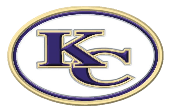 Activity/Club Name  	Date of Meeting  	Summary of Meeting  	Club Secretary’s Signature  	Club Advisor’s Signature  	Please return this form to the office after each meeting.  Thank you.